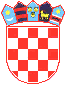 REPUBLIKA HRVATSKAVUKOVARSKO-SRIJEMSKA ŽUPANIJAGRAD VUKOVARGRAD VUKOVAR 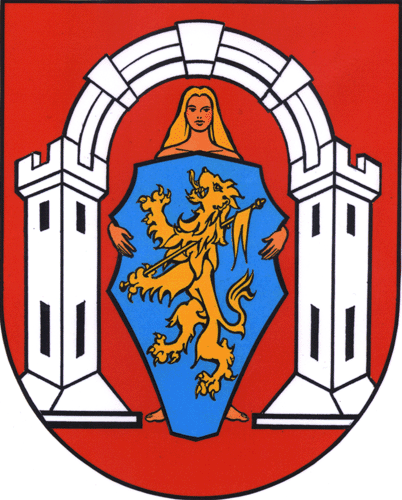 UPRAVNI ODJEL ZAFINANCIJE I NABAVUKLASA: 406-03/23-01/51URBROJ: 2196-1-5-23-2Vukovar, 21. srpnja 2023. godine

POZIV ZA DOSTAVU PONUDAZA PROVEDBU POSTUPKA JEDNOSTAVNE NABAVE 
ZA ROBU:NABAVA BILJEŽNICA ZA UČENIKE OSNOVNIH ŠKOLA GRADA VUKOVARAZA 2023./2024. GODINUEvidencijski broj nabave: JeN-3/23-15SADRŽAJ POZIVA:  1. OPĆI PODACI  2. PODACI O PREDMETU NABAVE  3. RAZLOZI ISKLJUČENJA PONUDITELJA  4. ODREDBE O SPOSOBNOSTI PONUDITELJA   5. PODACI O PONUDI  6. OSTALO  7.   PREDLOŽAK PONUDBENOG LISTA  7a. PREDLOŽAK PONUDBENOG LISTA ZA ZAJEDNICU PONUDITELJA  8.  TEKST PRIJEDLOGA UGOVORAPrilog: Troškovnik1. OPĆI PODACI1.1. Naručitelj i kontaktiNaručitelj: GRAD VUKOVAR, Vukovar, Dr. Franje Tuđmana 1; OIB: 50041264710,Internet adresa: www.vukovar.hr; Služba za kontakt: Grad Vukovar, Upravni odjel za financije i nabavu, Dr. Franje Tuđmana 1, 32000 Vukovar.Kontakt osoba: Tihomir Kedmenec; tihomir.kedmenec@vukovar.hr; 032/456-5081.2. Sukob interesaPopis gospodarskih subjekata s kojima je Naručitelj u sukobu interesa u smislu ZJN 2016:- OPG Kolar Miroslav, nositelj Miroslav Kolar, Lička 52, 32010 Vukovar- Trgovačko uslužni obrt "BIOnatura Vukovar" vlasnik Ivan Sušac, Sv. Leopolda Mandića 6, 32000 Vukovar.1.3. Evidencijski broj nabaveJeN-3/23-151.4. Procijenjena vrijednost nabave21.232,00 EUR bez PDV-a1.5.Vrsta ugovora o nabaviPo provedenom postupku nabave sklopit će se ugovor o isporuci robe.2. PODACI O PREDMETU NABAVE2.1. Opis predmeta nabave Predmet nabave su bilježnice na kojima su otisnute fotografije s motivima grada Vukovara za učenike osnovnih škola Grada Vukovara za 2023./2024. školsku godinu. Fotografije osigurava naručitelj i predaje ih odabranom ponuditelju u roku od 10 dana od dana sklapanja ugovora. Na korice bilježnica unutar fotografije treba otisnuti grb Grada Vukovara te edukativnu poruku koju daje naručitelj.Ponuditelj radi grafičku obradu dostavljenih fotografija na način da dostavljene fotografije prilagođava dimenzijama bilježnice. Korice se izrađuju u 8 različitih motiva (može se otisnuti isti motiv na sve bilježnice istog tipa). Motiv sačinjavaju dvije fotografije od kojih se po jedna stavlja na naslovnicu i poleđinu bilježnice ili kao kolaž sastavljen od više fotografija (svaki četvrti motiv).Bilježnice se pakiraju i isporučuju prema vrstama i količinama u osnovne škole u gradu Vukovaru.Predmet nabave nije podijeljen na grupe.Gospodarski subjekti dužni su nuditi cjelokupan predmet nabave.Oznaka i naziv iz Jedinstvenog rječnika javne nabave - CPV- 22830000-7 Školske bilježnice2.2. Količina Prema troškovniku koji je sastavni dio ovog poziva za dostavu ponuda. 2.3. Tehničke specifikacije, količina i troškovnikTehničke specifikacije:- grafičko rješenje korica bilježnica na osnovu fotografija koje dostavi naručitelj- korice: GC1 karton, najmanje 230 g/m2, tisak 4/0- knjižni blok: bijeli bezdrvni ofset papir najmanje 80 g/m2, tisak 1/1- B5 obrasci (170x237 mm):Pisanka A najmanje 16 listovaPisanka B najmanje 16 listovaMatematika 1 (za 1. i 2. razred) najmanje 24 listaPisanka C najmanje 24 listaPisanka D najmanje 48 listovaMatematika 2 (za 3. i 4. razred) najmanje 48 listova- A4 bilježnice (205x297 mm):Diktando najmanje 40 listovaKaro najmanje 40 listovaGeometrijska (prazna) najmanje 40 listovaPosebna bilježnica na linije najmanje 40 listovaPosebna bilježnica na kvadratiće najmanje 40 listovaPosebne bilježnice za učenike s teškoćama u razvoju imaju sljedeća obilježja:	- neizbjeljeni ofset papir najmanje 90 g/m2, tisak 1/1	- razmak između linija 0,6mm-10mm-0,6mm s visinom retka za pisanje 10mm	- prostor između redova obojen sivim tonovima koji djeci jasno definiraju prostor u koji pišu	- kvadratići 10x10mm	- na dnu svake stranice otisak smajlića koji ukazuje na pravilnu orijentaciju bilježniceOstali obrasci:Korice - bezdrvni premazani papir150 g/m2, tisak 4/0Knjižni blok - bijeli bezdrvni ofset papir 60 g/m2, tisak 1/1- Notna bilježnica (kajdanka): B5 (240x160 mm), najmanje 16 listovaKoličina i vrsta bilježnica dana je u Troškovniku koji je dio ovog poziva za dostavu ponuda. Ponuditelj mora ponuditi cjelokupni predmet nabave sadržan u Troškovniku. Ponude koje obuhvaćaju samo dio traženog predmeta nabave će se odbiti.Ukoliko ponuditelj izmijeni troškovnik koji se nalazi u prilogu poziva za dostavu ponuda u dijelu tekstualni opis ili količina stavke, smatrat će se da njegova ponuda nije sukladna dokumentaciji o nabavi te će se ponuda odbiti.Mjerodavne su jedinične cijene upisane u Troškovniku. Popust i svi troškovi moraju biti uračunati u ponuđenim i upisanim jediničnim cijenama u stavkama Troškovnika. Jedinične cijene stavke i ukupna cijena stavke upisuje se u eurima, bez poreza na dodanu vrijednost.2.4. Mjesto isporuke robePodručje Grada Vukovara.FCO svaka osnovna škola u Gradu Vukovaru.Odabrani ponuditelj je obvezan komplete bilježnica za svaku osnovnu školu isporučiti na adresu škole.2.5. Rok Ponuditelj se obvezuje isporučiti bilježnice najkasnije do 01. rujna 2023. godine. O primopredaji se sastavlja zaseban zapisnik u svakoj osnovnoj školi koji potpisuju isporučitelj i predstavnik naručitelja. Nakon uredne isporuke bilježnica koje su predmet nabave u sve osnovne škole isporučitelj i predstavnik naručitelj sastavljaju zapisnik o urednom ispunjenju ugovora.3. RAZLOZI ISKLJUČENJA PONUDITELJAU slučaju zajednice ponuditelja i/ili sudjelovanja podugovaratelja razloge isključenja dokazuje pojedinačno svaki član zajednice i svaki podugovaratelj.Naručitelj će iz postupka javne nabave isključiti ponuditelja ako utvrdi da nije ispunio obveze plaćanja dospjelih poreznih obveza i obveza za mirovinsko i zdravstveno osiguranje:1. u Republici Hrvatskoj, ako ponuditelj ima poslovni nastan u Republici Hrvatskoj,  ili2. u Republici Hrvatskoj ili u državi poslovnog nastana ponuditelja, ako ponuditelj nema poslovni nastan u Republici Hrvatskoj.Iznimno, Naručitelj neće isključiti ponuditelja iz postupka nabave ako mu sukladno posebnom propisu plaćanje obveza nije dopušteno ili mu je odobrena odgoda plaćanja (primjerice u postupku predstečajne nagodbe).Kao dokaz da ne postoji razlog za isključenje ponuditelj dostavlja potvrdu porezne uprave ili drugog nadležnog tijela u državi poslovnog nastana ponuditelja.Ako se u državi poslovnog nastana ponuditelja, odnosno državi čiji je osoba državljanin ne izdaju navedeni dokumenti ili ako ne obuhvaćaju sve tražene okolnosti, oni mogu biti zamijenjeni izjavom pod prisegom ili, ako izjava pod prisegom prema pravu dotične države ne postoji, izjavom davatelja s ovjerenim potpisom kod nadležne sudske ili upravne vlasti, javnog bilježnika ili strukovnog ili trgovinskog tijela u državi poslovnog nastana ponuditelja, odnosno državi čiji je osoba državljanin.Potvrda (dokument) kojim se dokazuje nepostojanje razloga za isključenje može se dostaviti u neovjerenoj preslici i ne smije biti starija od dana objave poziva za dostavu ponuda. Neovjerenom preslikom smatra se i neovjereni ispis elektroničke isprave. 4. ODREDBE O SPOSOBNOSTI PONUDITELJA 4.1. Uvjeti pravne i poslovne sposobnosti Ponuditelj mora dokazati upis u sudski, obrtni, strukovni ili drugi odgovarajući registar u državi poslovnog nastana.Ponuditelj dostavlja dokument kojim se dokazuje sposobnost – odgovarajući izvadak iz sudskog, obrtnog, strukovnog ili drugog odgovarajućeg registra koji se vodi u državi članici njegova poslovnog nastana. Izvadak se može dostaviti u neovjerenoj preslici i ne smije biti stariji od dana slanja poziva za dostavu ponude.U slučaju zajednice ponuditelja sposobnost dokazuje pojedinačno svaki član zajednice.4.2 Tehnička i stručna sposobnost Popis glavnih isporuka robe.Ponuditelj mora dokazati da je u godini u kojoj je započet postupak nabave i tijekom tri godine koje prethode toj godini izvršio isporuku robe iste ili slične predmetu nabave čija je pojedinačna vrijednost najmanje 10.000,00 EUR bez PDV-a. Robom sličnom predmetu nabave smatraju se bilježnice, blokovi za crtanje i rokovnici. Popis najmanje sadrži naziv isporuke robe ili ugovora, vrijednost, datum isporuke ili izvršenja te naziv druge ugovorne strane.4.3 Jamstvo za ozbiljnost ponudePonuditelj je dužan dostaviti jamstvo za ozbiljnost ponude, u iznosu: 1.000,00 EUR.Jamstvo za ozbiljnost ponude je jamstvo za slučaj odustajanja ponuditelja od svoje ponude u roku njezine valjanosti, neprihvaćanja ispravka računske greške, odbijanja potpisivanja ugovora o javnoj nabavi, ili nedostavljanja jamstva za uredno ispunjenje ugovora.Jamstvo za ozbiljnost ponude dostavlja se u obliku zadužnice ili bjanko zadužnice, koja mora biti potvrđena kod javnog bilježnika i popunjena u skladu s Pravilnikom o obliku i sadržaju zadužnice /bjanko zadužnice (Narodne novine br. 115/12, 82/17 i 154/22).Jamstvo za ozbiljnost ponude se ne uvezuje u cjelinu, već se ulaže u posebnu prozirnu omotnicu koja se uvezuje u cjelinu s ostalom dokumentacijom. Jamstvo za ozbiljnost ponude dostavlja se u izvorniku u skladu sa točkom 5.2. Poziva. Umjesto prethodno navedenog, ponuditelj može dati jamstvo u vidu novčanog pologa u traženom iznosu na račun Naručitelja broj HR7525000091851800005, MODEL: HR 68, POZIV NA BROJ 9016 - OIB (PLATITELJA). Opis plaćanja: polog jamstva za ozbiljnost ponude, evidencijski broj JeN-3/23-15. Polog mora biti evidentiran na računu Naručitelja u trenutku isteka roka za dostavu ponuda.U slučaju zajednice gospodarskih subjekata jamstvo za ozbiljnost ponude može dostaviti bilo koji član zajednice, u cijelosti ili parcijalno s članom/vima u ukupno traženom iznosu.Naručitelj će ponuditeljima vratiti jamstvo za ozbiljnost ponude sukladno članku 217. ZJN 2016.5. PODACI O PONUDI5.1. Sadržaj i način izradePonuda mora sadržavati:popunjeni, potpisan i ovjeren ponudbeni list popunjeni troškovnik  dokumente kojima ponuditelj dokazuje da ne postoje razlozi za  isključenje tražene dokaze sposobnostijamstvo za ozbiljnost ponudePri izradi ponude ponuditelj se mora pridržavati zahtjeva i uvjeta iz Poziva za dostavu ponude.Ponude se izrađuje na hrvatskom jeziku i latiničnom pismu.Ponuda se izrađuje na način da čini cjelinu. Ponuditelj može dostaviti samo jednu ponudu. Varijante ponude nisu dopuštene. Ponuda se piše neizbrisivom tintom.Trošak pripreme i podnošenja ponude u cijelosti snosi ponuditelj.Svi dokumenti, odnosno isprave mogu se dostaviti u neovjerenoj preslici (neovjerenom preslikom smatra se i neovjereni ispis elektroničke isprave).5.2. Način dostavePonuda se u zatvorenoj omotnici dostavlja na adresu: Grad Vukovar, Dr. Franje Tuđmana 1, 32000 Vukovar. Nije dopuštena elektronička dostava ponuda.Na omotnici mora biti naznačeno:Ponuditelj može do isteka roka za dostavu ponuda dostaviti izmjenu i/ili dopunu ponude.Izmjena i/ili dopuna ponude dostavlja se na isti način kao i osnovna ponuda s obveznom naznakom da se radi o izmjeni i/ili dopuni ponude.Ponuditelj može do isteka roka za dostavu ponude pisanom izjavom odustati od svoje dostavljene ponude. Pisana izjava se dostavlja na isti način kao i ponuda s obveznom naznakom da se radi o odustajanju od ponude. U tom slučaju neotvorena ponuda se vraća ponuditelju.Ponuda dostavljena nakon isteka roka za dostavu ponuda ne upisuje se u Upisnik o zaprimanju ponuda, nego se evidentira kao zakašnjela ponuda te se bez odgode, neotvorena vraća pošiljatelju.5.3. Način određivanja cijene ponudeCijena ponude izražava se za cjelokupan predmet nabave.Ponuditelj izražava cijenu ponude u eurima. Cijena ponude piše se brojkama.Jedinične cijene iz troškovnika su nepromjenjive tijekom trajanja ugovora o nabavi.U cijenu ponude bez poreza na dodanu vrijednost uračunavaju se svi troškovi i popusti.Ako ponuditelj nije u sustavu poreza na dodanu vrijednost ili je predmet nabave oslobođen poreza na dodanu vrijednost, u ponudbenom listu, na mjesto predviđeno za upis cijene ponude s porezom na dodanu vrijednost, upisuje se isti iznos kao što je upisan na mjestu predviđenom za upis cijene ponude bez poreza na dodanu vrijednost, a mjesto predviđeno za upis iznosa poreza na dodanu vrijednost ostavlja se prazno.Ukoliko odabrani ponuditelj nije u sustavu PDV-a, a tijekom izvršenja ugovora uđe u sustav PDV-a, ukupno ugovorena cijena ne može se povećati, odnosno naručitelj ne snosi financijski teret naknadnog ulaska odabranog ponuditelja u sustav PDV-a.Ukoliko naručitelj prilikom pregleda ponuda utvrdi računsku pogrešku, naručitelj će ispraviti računsku pogrešku i o tome odmah obavijestiti ponuditelja čija je ponuda ispravljena te će od ponuditelja zatražiti da u roku dva dana od dana primitka obavijesti potvrdi prihvaćanje ispravke računske pogreške. Ispravci se u ponudi jasno naznačuju.Naručitelj je obvezan na osnovi rezultata i pregleda ocjena ponuda odbiti ponudu za koju ponuditelj nije prihvatio ispravak računske pogreške.5.4. Kriterij za odabir ponudeKao najpovoljnija ponuda bit će odabrana valjana ponuda sa najnižom cijenom. Valjana ponuda je ona koja ispunjava sve uvjete iz poziva za dostavu ponuda.Ukoliko na nadmetanje pristignu dvije ponude sa istom najnižom cijenom, kao najpovoljnija biti će odabrana ona koja je zaprimljena ranije. Obzirom da naručitelj ne može koristiti pravo na pretporez, uspoređivat će se cijene ponuda s porezom na dodanu vrijednost.Ponude koje ne ispunjavaju uvjete iz ovog poziva za dostavu ponuda biti će isključene ili odbijene.Ukoliko je cijena najpovoljnije ponude veća od procijenjene vrijednosti nabave naručitelj može poništiti postupak nabave.5.5. Rok valjanosti ponudeRok valjanosti ponude je 30 dana od dana isteka roka za dostavu ponuda5.6. Informacije i dodatna pojašnjenja poziva za dostavu ponudaZa vrijeme roka za dostavu ponuda gospodarski subjekti mogu zahtijevati objašnjenja i izmjene vezane za dokumentaciju, a Naručitelj će odgovor staviti na raspolaganje na isti način na koji je dostavio i poziv za dostavu ponude. Pod uvjetom da je zahtjev dostavljen pravodobno, javni naručitelj će odgovor staviti na raspolaganje najkasnije tijekom trećeg dana, prije dana u kojem ističe rok za dostavu ponuda. Zahtjev je pravodoban ako je dostavljen naručitelju najkasnije tijekom četvrtog dana prije dana u kojem ističe rok za dostavu ponuda.5.7. Izmjena dokumentacije za nabavuAko Naručitelj za vrijeme roka za dostavu ponuda mijenja poziv za dostavu ponuda osigurat će dostupnost izmjena svim gospodarskim subjektima na isti način na koji je dostavio i poziv za dostavu ponude.6. OSTALO6.1. Jamstvo za uredno ispunjenje ugovora Odabrani ponuditelj je dužan Naručitelju najkasnije u roku od 10 (deset) dana od dana obostranog potpisa ugovora dostaviti jamstvo za uredno ispunjenje ugovora, za slučaj povrede ugovornih obveza, u visini 10% ugovorene vrijednosti robe bez PDV-a.Jamstvo za uredno ispunjenje ugovora dostavlja se u obliku zadužnice/bjanko zadužnice izdane sukladno važećem Pravilniku o obliku i sadržaju zadužnice/bjanko zadužnice i potvrđene kod javnog bilježnika ili u vidu novčanog pologa uplaćenog na račun Naručitelja broj HR7525000091851800005, MODEL: HR 68, POZIV NA BROJ 9016 - OIB (PONUDITELJA).U slučaju nedostavljanja jamstva naručitelj ima pravo, na ime jamstva za uredno ispunjenje ugovora, zadržati iznos od 10% ugovorene vrijednosti robe bez PDV-a od bilo kojeg ispostavljenog računa odabranog ponuditelja ili raskinuti ugovor. Jamstvo se vraća odabranom ponuditelju nakon isteka ugovora. 6.2. Odredbe koje se odnose na zajednicu ponuditeljaViše gospodarskih subjekata može se udružiti i dostaviti zajedničku ponudu, neovisno o uređenju njihova međusobnog odnosa.Naručitelj ne zahtijeva da zajednica ponuditelja ima određeni pravni oblik u trenutku dostave ponude, ali može zahtijevati da ima određeni pravni oblik nakon sklapanja ugovora u mjeri u kojoj je to nužno za uredno izvršenje ugovora.Naručitelj neposredno plaća svakom članu zajednice ponuditelja za onaj dio ugovora koji je on izvršio, ako zajednica ponuditelja ne odredi drugačije. U ponudi zajednice ponuditelja mora biti navedeno koji će dio ugovora (predmet, količina, vrijednost i postotni dio) izvršavati pojedini član zajednice.Odgovornost članova iz zajednice ponuditelja za izvršenje ugovora je solidarna. Napomena: Popunjeni ponudbeni list za zajednicu ponuditelja potpisuju svi članovi zajednice ponuditelja, u suprotnom oni članovi zajednice koji potpisuju popunjeni ponudbeni list moraju imati ovlaštenje za potpis od ostalih članova zajednice.6.3. Podugovaratelji, podugovor i plaćanjePodugovaratelj je gospodarski subjekt koji za ugovaratelja isporučuje robu, pruža usluge ili izvodi radove koji su neposredno povezani s predmetom nabave.Gospodarski subjekt koji namjerava dati dio ugovora o nabavi u podugovor obvezan je u ponudi: - navesti koji dio ugovora namjerava dati u podugovor (predmet ili količina, vrijednost ili postotni udio) - navesti podatke o podugovarateljima (naziv ili tvrtka, sjedište, OIB ili nacionalni identifikacijski broj, broj računa) Javni naručitelj može neposredno plaćati podugovaratelju za dio ugovora koji je isti izvršio.U slučaju neposrednog plaćanja podugovaratelju odabrani ponuditelj mora svom računu priložiti račune svojih podugovaratelja koje je prethodno potvrdio.U slučaju promjene podugovaratelja, preuzimanja izvršenja dijela ugovora o nabavi koji je prethodno dan u podugovor, uvođenje jednog ili više novih podugovaratelja primjenjuju se odredbe članka 224. i 225. ZJN 2016.Sudjelovanje podugovaratelja ne utječe na odgovornost ugovaratelja na izvršenje ugovora o javnoj nabavi.6.4. Datum, vrijeme i mjesto dostave i otvaranja ponudaPonude se dostavljaju na adresu naručitelja: Grad Vukovar, Dr. Franje Tuđmana br. 1, 32000 Vukovar bez obzira na način dostave do zaključno 03.08.2023. godine do 10:00 sati. Ponude koje nisu pristigle u navedenom roku neće se otvarati i vratit će se ponuditelju neotvorene. Javno otvaranje ponuda održat će se 03.08.2023. godine u 10:00 sati na adresi: Grad Vukovar, Dr. Franje Tuđmana br. 1, II. kat, ured br. 20.Javnom otvaranju ponuda mogu nazočiti sve zainteresirane osobe.6.5. Donošenje odluke o odabiru ili poništenjuOdluka o odabiru ili poništenju donijeti će se najkasnije u roku 15 dana od dana isteka roka za dostavu ponuda, a objaviti će se na isti način kao i poziv za dostavu ponuda (web stranica Grada Vukovara https://www.vukovar.hr/jednostavna-nabava).Istekom dana objave smatra se da je odluka dostavljena svim ponuditeljima.6.6. Pojašnjenje i upotpunjavanjeAko su informacije ili dokumentacija koje je trebao dostaviti ponuditelj nepotpuni ili pogrešni ili se takvima čine ili ako nedostaju određeni dokumenti, naručitelj može u postupku pregleda i ocjene ponuda, poštujući načela jednakog tretmana i transparentnosti, zahtijevati od ponuditelja da dopune, razjasne, upotpune ili dostave nužne informacije ili dokumentaciju u primjerenom roku ne kraćem od tri dana.Postupanje sukladno stavku 1. ove točke ne smije dovesti do pregovaranja u vezi s kriterijem za odabir ponude ili ponuđenim predmetom nabave.Ponudbeni list i troškovnik ne smatraju se određenim dokumentima koji nedostaju u smislu ove točke dokumentacije te naručitelj ne smije zatražiti ponuditelja da iste dostavi tijekom pregleda i ocjene ponuda.6.7. Rok, način i uvjeti plaćanjaPlaćanje unaprijed je isključeno kao i traženje od naručitelja sredstva osiguranja plaćanja. Obračun isporučenih bilježnica vršiti će se na temelju stvarno isporučenih količina, a platiti na temelju ispostavljenog elektroničkog računa u roku do 30 (trideset) dana od dana izdavanja.Isporučitelj je ovlašten ispostaviti račun po potpisivanju zapisnika o urednom ispunjenju ugovora.Naručitelj ima pravo prigovora na račun ako utvrdi nepravilnosti te pozvati odabranog ponuditelja da uočene nepravilnosti otkloni i objasni. U tom slučaju rok plaćanja počinje teći od dana kada je Naručitelj zaprimio pisano objašnjenje s otklonjenim uočenim nepravilnostima.U slučaju da je dio ugovora odabrani ponuditelj dao u podugovor i s obzirom da se ta roba može neposredno plaćati podugovaratelju, odabrani ponuditelj u slučaju neposrednog plaćanja podugovaratelju mora svom računu obvezno priložiti situacije svojih podugovaratelja koje je prethodno ovjerio.Odabrani ponuditelj ne može prenijeti tražbinu iz ovog ugovora na drugoga ukoliko bi prijenos tražbine prouzročio štetu Naručitelju.6.8. Bitni uvjeti za izvršenje ugovora i prijedlog ugovoraNakon provedenog postupka naručitelj će s odabranim ponuditeljem u skladu s odabranom ponudom i pod uvjetima određenim u pozivu za dostavu ponuda sklopiti ugovor.Prijedlog ugovora sastavni je dio pozivu za dostavu ponuda.Dostavom ponude smatrati će se da je gospodarski subjekt upoznat sa svim odredbama iz prijedloga ugovora, da ih prihvaća u cijelosti i da će postupati u skladu s tim odredbama.Ponuditelji nisu obvezni dostaviti prijedlog ugovora u sklopu svoje ponude.Nakon dostave odluke o odabiru naručitelj će pozvati odabranog ponuditelja da potpiše ugovor ili mu isti proslijediti na potpis. Ugovorne strane su dužne potpisati ugovor o nabavi u roku od 15 (petnaest) dana od dana dostave odluke o odabiru. U slučaju da odabrani ponuditelj ne ispuni navedenu obvezu, naručitelj će smatrati kako je ponuditelj odbio potpisati ugovor i da je odustao od svoje ponude te će izvršiti novo rangiranje ponuda prema kriteriju za odabir ne uzimajući u obzir ponudu odabranog ponuditelja te donijeti Odluku o odabiru nove najpovoljnije ponude ili ako postoje razlozi poništiti postupak nabave.7. PONUDBENI LISTBroj ponude: _________________				Datum ponude: __________________PREDMET NABAVE: NABAVA BILJEŽNICA ZA UČENIKE OSNOVNIH ŠKOLA GRADA VUKOVARA ZA 2023./2024. GODINU1. NARUČITELJ:Grad VukovarDr. Franje Tuđmana 132000 VukovarOIB: 50041264710Evidencijski broj nabave: JeN-3/23-152. PONUDITELJ: __________________________________________________________________________________(naziv ponuditelja)Sjedište, adresa _____________________________________________________________________OIB: ________________________________IBAN:_______________________________________Ponuditelj je u sustavu PDV-a:        		DA   		NE   		(zaokružiti)Adresa za dostavu pošte: ____________________________E-mail:____________________________Kontakt osoba ponuditelja: ____________________________ Broj telefona: ____________________3. PODACI O DIJELU UGOVORA KOJI SE DAJE U PODUGOVOR, TE PODACI O PODUGOVARATELJIMA (ispunjava se samo u slučaju ako se dio ugovora daje u podugovor)4. CIJENA PONUDE:5. ROK VALJANOSTI PONUDERok valjanosti ponude je 30 dana od dana isteka roka za dostavu ponuda.                                                                                        ZA PONUDITELJA:       ___________________________________                                                                    (Ime i prezime ovlaštene osobe ponuditelja)__________________________________                                                        M.P.     (Potpis ovlaštene osobe ponuditelja)Napomena: Ukoliko ima više podugovaratelja Ponuditelj smije dodati na ponudbeni list onoliko redaka koliko ima podugovaratelja pri čemu ne smije mijenjati sadržaj tablice.7. a) PONUDBENI LIST-ZAJEDNICA PONUDITELJABroj ponude: _________________				Datum ponude: __________________PREDMET NABAVE: NABAVA BILJEŽNICA ZA UČENIKE OSNOVNIH ŠKOLA GRADA VUKOVARA ZA 2023./2024. GODINU1. NARUČITELJ:Grad VukovarDr. Franje Tuđmana 132000 VukovarOIB: 50041264710Evidencijski broj nabave: JeN-3/23-152. PONUDITELJ:_______________________________________________________________________________________________________________________________________________________________________________________________________________________________________                                             (naziv zajednice ponuditelja - svih članova zajednice)3. ČLANOVI ZAJEDNICE a) Naziv člana zajednice ovlaštenog za komunikaciju s naručiteljem _______________________________________Sjedište, adresa _____________________________OIB: ______________________________ IBAN:_________________________________________Ponuditelj je u sustavu PDV-a:        		DA   		NE   		(zaokružiti)Adresa za dostavu pošte: _______________________E-mail:________________________________Kontakt osoba ponuditelja: _________________________Broj telefona: _______________________Predmet, količina, vrijednost i postotni dio:____________________________________________________________________________________________________________________________________________________________________b) Naziv člana zajednice______________________________________________________________Sjedište, adresa _____________________________________________________________________OIB: ______________________________ IBAN:_________________________________________Ponuditelj je u sustavu PDV-a:        		DA   		NE   		(zaokružiti)Adresa za dostavu pošte: _______________________E-mail:________________________________Kontakt osoba ponuditelja: _________________________Broj telefona: _______________________Predmet, količina, vrijednost i postotni dio:____________________________________________________________________________________________________________________________________________________________________c) Naziv člana zajednice______________________________________________________________Sjedište, adresa _____________________________________________________________________OIB: ______________________________ IBAN:_________________________________________Ponuditelj je u sustavu PDV-a:        		DA   		NE   		(zaokružiti)Adresa za dostavu pošte: _______________________E-mail:________________________________Kontakt osoba ponuditelja: _________________________Broj telefona: _______________________Predmet, količina, vrijednost i postotni dio:____________________________________________________________________________________________________________________________________________________________________4. PODACI O DIJELU UGOVORA KOJI SE DAJE U PODUGOVOR, TE PODACI O PODUGOVARATELJIMA (ispunjava se samo u slučaju ako se dio ugovora daje u podugovor)5. CIJENA PONUDE:6. ROK VALJANOSTI PONUDERok valjanosti ponude je 30 dana od dana isteka roka za dostavu ponuda.                                                                                     ZA PONUDITELJA:       ___________________________________                                                                    (Ime i prezime ovlaštene osobe ponuditelja)__________________________________                                                   M.P.         (Potpis ovlaštene osobe ponuditelja)Napomene: Ukoliko ima više članova zajednice od previđenog na ponudbenom listu, ponuditelj smije dodati na ponudbeni list ostale članove te potrebne podatke za ostale članoveUkoliko ima više podugovaratelja Ponuditelj smije dodati na ponudbeni list onoliko redaka koliko ima podugovaratelja pri čemu ne smije mijenjati sadržaj tablice.8. TEKST PRIJEDLOGA UGOVORAGRAD VUKOVAR, Ulica dr. Franje Tuđmana 1, Vukovar 32000, OIB: 50041264710 (u daljnjem tekstu Naručitelj) kojeg zastupa gradonačelnik Ivan Penava, prof i_________________________________________________________ OIB:______________ (u daljnjem tekstu Isporučitelj) kojeg zastupa ______________________, zaključili suU G O V O Ro nabavi i isporuci bilježnica Članak 1.Ovaj Ugovor se temelji na provedenom postupku jednostavne nabave bilježnica za učenike osnovnih škola grada Vukovara za 2023./2024. školsku godinu, koji se vodi pod evidencijskim brojem: JeN-3/23-15, Odluke o odabiru najpovoljnije ponude KLASA:________, URBROJ: __________ od _________ 2023. i ponudi Isporučitelja broj _________od _______ 2023. godine, koja je u navedenom postupku nabave odabrana kao najpovoljnija. Članak 2.Predmet ovog Ugovora je nabava i isporuka bilježnica za učenike osnovnih škola Grada Vukovara za 2023./2024. školsku godinu sukladno troškovniku iz postupka nabave dostavljenim uz ponudu iz članka 1.Članak 3.Cijena bilježnica iz članka 2. Iznosi:					________________ EUR 			   +PDV:	________________ EUR 			Ukupno:	________________ EUR(slovima: ______________________________________________________________)Sukladno jediničnim cijenama iz troškovnika dostavljenim uz ponudu iz članka 1 ovog ugovora.Navedene jedinične cijene su nepromjenjive za vrijeme trajanja ugovora.Članak 4.Isporučitelj se obvezuje bilježnice isporučiti najkasnije do 01. rujna 2023. godine.Isporučitelj je obvezan komplete bilježnica za svaku osnovnu školu isporučiti na adresu škole.O primopredaji sastavlja se zapisnik koji potpisuju ovlašteni predstavnici Naručitelja i Isporučitelja.Članak 5.Ovlaštena osoba Naručitelja za praćenje izvršenja ovoga Ugovora je Jakica Rajković.Članak 6.Plaćanje unaprijed je isključeno. Obračun isporučenih bilježnica vršiti će se na temelju stvarno isporučenih količina, a platiti na temelju ispostavljenog elektroničkog računa u roku do 30 (trideset) dana od dana izdavanja.Isporučitelj je ovlašten ispostaviti račun po potpisivanju zapisnika o urednom ispunjenju ugovora.Naručitelj ima pravo prigovora na račun ako utvrdi nepravilnosti te pozvati Isporučitelja da uočene nepravilnosti otkloni i objasni. U tom slučaju rok plaćanja počinje teći od dana kada je Naručitelj zaprimio pisano objašnjenje s otklonjenim uočenim nepravilnostima.Članak 7.Ukoliko Isporučitelj propusti izvršiti bilo koju obvezu iz Ugovora, ovlaštena osoba Naručitelja ili nadzorne službe mogu zatražiti od Isporučitelja da otkloni nedostatak ili ga ispravi u odgovarajućem roku.Naručitelj ima pravo raskinuti Ugovor ukoliko Isporučitelj:ne postupi prema nalogu za otklanjanje ili ispravak nedostataka,bez opravdanog razloga ne nastavi s pružanjem usluge,ide u stečaj ili likvidaciju.Naručitelj raskida Ugovor putem pisane obavijesti. U slučaju raskida Ugovora Naručitelj ima pravo na naknadu štete.Članak 8.U roku od 10 (deset) dana od dana potpisa ugovora Isporučitelj je obvezan dostaviti jamstvo za uredno ispunjenje ugovora za slučaj povrede ugovornih obveza. Jamstvo za uredno izvršenje ugovora dostavlja se u obliku zadužnice/bjanko zadužnice ovjerene kod javnog bilježnika i popunjene sukladno Pravilniku o obliku i sadržaju zadužnice/bjanko zadužnice na iznos od 10% ugovorene vrijednosti robe bez PDV-a.U slučaju nedostavljanja jamstva Naručitelj ima pravo raskinuti ugovor.Naručitelj je ovlašten iz jamstva naplatiti sve štete nastale neurednim izvršenjem ugovornih obveza.Članak 9.Ukoliko krivnjom Isporučitelja dođe do prekoračenja ugovorenog roka ispunjenja obveze Naručitelj ima pravo od Isporučitelja naplatiti ugovorenu kaznu u visini 5‰ (pet promila) od ukupno ugovorenog iznosa za svaki dan prekoračenja roka, s tim da sveukupno ugovorena kazna ne može biti veća od 10% (deset posto) od ugovorene vrijednosti.Članak 10.Na odgovornost ugovornih strana za ispunjenje obveza iz Ugovora primjenjuju se odgovarajuće odredbe Zakona o obveznim odnosima.Članak 11.Tijekom trajanja, ovaj ugovor smije se izmijeniti ako su kumulativno ispunjeni sljedeći uvjeti: 1. vrijednost izmjene zajedno sa ugovorenom cijenom bez PDV-a ne smije prelaziti prag za provedbu postupka javne nabave2. vrijednost izmjene manja je od 10 % prvotne vrijednosti ovoga Ugovora 3. izmjena ne mijenja cjelokupnu prirodu ugovora.Ako je učinjeno nekoliko uzastopnih izmjena, ograničenje vrijednosti iz stavka 1. točke 2. ovoga članka procjenjuje se na temelju neto kumulativne vrijednosti svih uzastopnih izmjena.U slučaju da bi izmjena ugovora dovela do prekoračenja ugovorene cijene iz članka 4. ovog ugovora obvezno je sklapanje financijskog dodatka osnovnom ugovoru.Članak 12.Ugovorne strane se obvezuju da će eventualne sporove koji mogu proizaći iz ovoga Ugovora sporazumno riješiti. U slučaju nemogućnosti sporazumnog rješavanja, za sve sporove iz ovoga Ugovora ugovorne strane ugovaraju nadležnost stvarno nadležnog suda koji je mjesno nadležan za Grad Vukovar.Članak 13.Ovaj Ugovor načinjen je u 5 (pet) istovjetnih primjerka, od kojih 3 (tri) primjeraka pripadaju Naručitelju, a 2 (dva) primjerka pripadaju Isporučitelju robe.Članak 14.Ugovorne strane potpisom preuzimaju prava i obveze iz ovoga Ugovora.	ZA ISPORUČITELJA:	ZA NARUČITELJA:	____________________	GRAD VUKOVAR	________________________	 ________________________	________________	Ivan Penava, prof.Pripremili:Tihomir Kedmenec, dipl.ing.Domagoj Centner, dipl.iur.Pročelnica:Vlasta Šibalić, univ.spec.oec.Ponuditelj (naziv i adresa): ___________________________________Naručitelj : Grad Vukovar, Dr. Franje Tuđmana 1, 32 000 VUKOVAR Nabava bilježnica za učenike osnovnih škola grada Vukovara 2023/2024.Evidencijski broj nabave: JeN-3/23-15«NE OTVARAJ».Red.        br.Podugovaratelj(naziv ili tvrtka, sjedište, OIB)Račun/IBAN i banka  podugovarateljaNaziv dijelova ugovora koji se daje u podugovor (predmet, količina)Vrijednost podugovora i postotni dio ugovorao nabavi koji se dajeu podugovor(u EUR bez PDV-a i %)1Cijena ponude bez PDV-a2Porez na dodanu vrijednost3Ukupna cijena ponude (s PDV-om)Red.        br.Podugovaratelj(naziv ili tvrtka,sjedište, OIB)račun/IBAN ibanka  podugovarateljaNaziv dijelovaugovora koji se dajeu podugovor(predmet, količina)Vrijednost podugovora i postotni dio ugovora onabavi koji se daje u podugovor(u EUR bez PDV-a i %)1Cijena ponude bez PDV-a2Porez na dodanu vrijednost3Ukupna cijena ponude (s PDV-om)